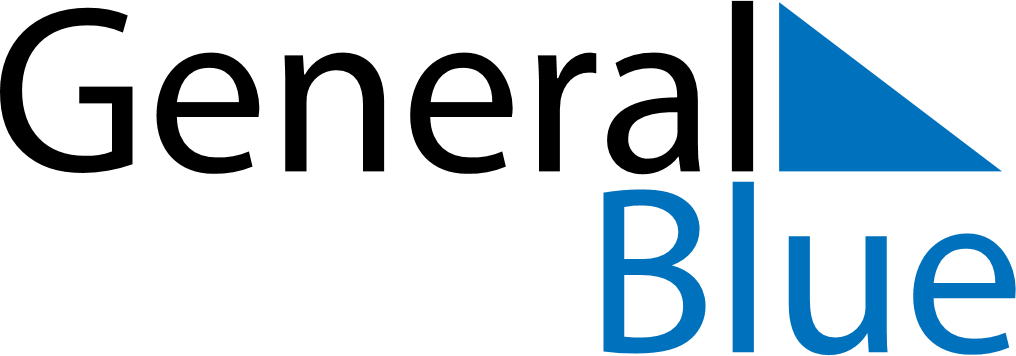 June 2024June 2024June 2024June 2024RomaniaRomaniaRomaniaMondayTuesdayWednesdayThursdayFridaySaturdaySaturdaySunday112Children’s DayChildren’s Day345678891011121314151516Ascension Day1718192021222223Pentecost2425262728292930Whit MondayFlag Day